PG Zuidwesthoek te Sluis e.o.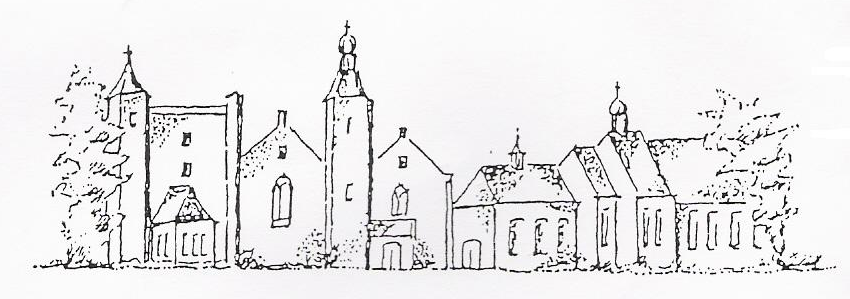 Zondag 28 juni 2020SluisVoorganger: ds. A.EbersonAmbtsdrager: mw E.F. HuighLector: mw J . BakkerOrganist: dhr G. van OostenbruggeDe collecte is bestemd voor kerkrentmeesters en diaconie. De uitgangscollecte is bestemd voor KiA –binnenlands diaconaatDe bloemen uit de dienst gaan met een groet van de gemeente naar mw. E.F. HuighINTREDEWoord van welkomAan de Paaskaars worden de tafelkaarsen  ontstoken.o.: We ontsteken de tafelkaarsen.      Eén kaars voor Israël      en één kaars voor de gemeente.     Wij beiden      - onlosmakelijk met elkaar verbonden -      mogen ons gedragen weten      naar het licht van de nieuwe morgen.a.: LIED 970: 1Vlammen zijn er vele, één is het licht,licht van Jezus Christus,vlammen zijn er vele, één is het licht, wij zijn één in Christus.Allen gaan staanINTREDELIED Psalm 84: 1, 21.Hoe lieflijk, hoe goed is mij, Heer,
het huis waar Gij uw naam en eer,
hebt laten wonen bij de mensen.
Hoe brand ik van verlangen om,
te komen in uw heiligdom.
Wat zou mijn hart nog liever wensen,
dan dat het juichend U ontmoet,
die leven zijt en leven doet.2.Het heil dat uw altaar omgeeftBeschermt en koestert al wat leeft.De mus, de zwaluw vindt een woning.Haar jongen zijn in veiligheid.Mij is een schuilplaats toebereidin het paleis van U, mijn koning.Heil hen die toeven aan uw hofen steeds zich wijden aan uw lof.BEMOEDIGING EN GROETallen gaan zittenVERVOLGEN Psalm 84: 33.Welzalig die uit uw kracht leeft,die naar uw tempel zich begeeft,zijn hart wijst hem de recte wegen.Zij trekken op van overalen, gaat het door het dorre dal,dan vat op hen een milde regen.Ja in het hart van de woestijnontspringt een heldere fontein.DREMPELGEBEDv: Barmhartige God...StilteVergeef ons Heer ...Zo zeggen we het U in Jezus naam.a.: AmenGLORIALIED: 413: 1, 31.Grote God, wij loven U,
Heer, o sterkste aller sterken.
Heel de wereld buigt voor U
en bewondert uwe werken.
Die Gij waart ten allen tijd,
blijft Gij ook in eeuwigheid.3.Heer, ontferm U over ons,
open uwe Vaderarmen,
stort uw zegen over ons,
neem ons op in uw erbarmen!
Eeuwig blijft uw trouw bestaan,
laat ons niet verloren.GEBEDLIED: 906: 1, 71.God is tegenwoordig, God is in ons midden,
laat ons diep in 't stof aanbidden.
God is in ons midden, laat nu alles zwijgen,
alles in ons voor Hem neigen.
Wie de stem heft tot Hem,
sla de ogen neder, geve 't hart Hem weder.7. Maak mij recht eenvoudig, stil in den gebede,
afgezonderd in Uw vrede.
Maak mij rein van harte, dat ik Uwe klaarheid,
schouwen mag in Geest en waarheid.
Heer laat mij even vrij,
als een adelaar stijgen, zo word ik U eigen.Lezingen: 2 Kronieken 33: 1-20Manasse was twaalf jaar oud toen hij koning werd. Vijfenvijftig jaar regeerde hij in Jeruzalem. Hij deed wat slecht is in de ogen van de HEER: hij gaf zich over aan de verfoeilijke praktijken van de volken die de HEER voor de Israëlieten verdreven had. Hij herstelde de offerplaatsen die zijn vader Jechizkia had laten slopen, richtte nieuwe altaren op voor de Baäls en maakte nieuwe Asjerapalen. Hij aanbad de hemellichamen en diende die. Hij richtte altaren op in de tempel van de HEER, waarvan de HEER had gezegd: ‘In Jeruzalem zal mijn naam voor altijd wonen,’en plaatste op de beide voorhoven van de tempel altaren voor de hemellichamen. Hij verbrandde zijn zonen als offer in het Hinnomdal en liet zich in met wolkenschouwerij, wichelarij, magie, geestenbezwering en waarzeggerij.Hij tergde de HEER door voortdurend te doen wat slecht is in zijn ogen. Zo liet hij bevoorbeeld een godenbeeld houwen, dat hij een plaats gaf in de tempel waarvan God tegen David en zijn zoon Salomo had gezegd: ‘In deze tempel, in Jeruzalem, dat ik uit alle steden van Israëls stammen heb uitgekozen, zal ik voor altijd mijn naam laten wonen. Ik zal ervoor zorgen dat de Israëlieten nooit meer verjaagd worden uit het land dat ik jullie voorouders heb toegewezen, maar dan moeten zij zich wel houden aan alles wat ik heb opgedragen: de wetten, bepalingen en regels die ik hun bij monde van Mozes heb opgelegd.’Maar Manasse verleidde Juda en de inwoners van Jeruzalem om nog meer kwaad te doen dan de volken die de HEER voor hen had uitgeroeid. De HEER sprak Manasse en het volk vermanend toe, maar zij schonken geen aandacht aan zijn woorden. Toen stuurde de HEER de aanvoerders van de koning van Assyrië met zijn leger op hen af. Zij bedwongen Manasse met haken, boeiden hem met bronzen ketenen en voerden hem mee naar Babel. Toen Manasse zo in het nauw gedreven was, probeerde hij de HEER, zijn God, mild te stemmen door zich voor de God van zijn voorouders te verootmoedigen. Hij bad tot God, en God liet zich vermurwen en verhoorde zijn smeekbede. Hij liet hem terugkeren naar Jeruzalem en herstelde hem in zijn macht. Toen erkende Manasse dat de HEER God is.Na zijn terugkeer bouwde hij een tweede muur om de Davidsburcht, westelijk van de Gichonbron in het dal, om de Ofel heen, tot aan de Vispoort. Hij liet de muur hoog optrekken. In alle vestingsteden van Juda stationeerde hij bevelhebbers. Hij verwijderde de vreemde goden en het gehouwen beeld uit de tempel van de HEER, sloopte alle altaren die hij op de tempelberg en in Jeruzalem had laten oprichten, en gooide alles buiten de stad weg. Nadat hij het altaar van de HEER in orde had gebracht, bracht hij er vredeoffers en een dankoffer. Ook droeg hij de Judeeërs op de HEER, de God van Israël, te dienen. Toch bleef het volk offers brengen op de offerplaatsen, maar uitsluitend aan de HEER, hun God.Verdere bijzonderheden over Manasse, over zijn gebed tot zijn God en de woorden die de zieners in de naam van de HEER, de God van Israël, tot hem richtten, staan in de kronieken van de koningen van Israël. Zijn gebed en hoe de HEER zich door hem liet vermurwen, maar ook al zijn zonden en overtredingen, hoe hij voordat hij zich verootmoedigde op allerlei plekken offerplaatsen liet bouwen en Asjerapalen en godenbeelden oprichtte, zijn opgetekend in de geschriften van Chozai. Toen hij bij zijn voorouders te ruste ging, werd hij begraven in zijn paleis. Zijn zoon Amon volgde hem op.l. Tot zover de Schriftlezing.    Zalig zijn zij     die het woord van God horen     het in hun hart bewaren     en eruit leven.AmenLIED: 906: 8Heer kom in mij wonen, zij mijn hart en leven,U ten heiligdom gegeven.Gij die zo nabij zijt, wend mij toe uw wezen,dat Ge in mij uw beeld kunt lezenWaar ik ga, zit of sta,laat mij U aanschouwen,met een stil vertrouwen.PREEKORGELSPELLIED: 704: 1, 2, 31.Dank, dank nu allen God
met hart en mond en handen
die grote dingen doet
hier en in alle landen
die ons van kindsbeen aan
ja van de moederschoot
zijn vaderlijke hand
en trouwe liefde bood.2.Die eeuwig rijke Godmoge ons reeds in dit leveneen vrij en vrolijk harten milde vrede geven.Die uit genade ondbehoudt te allen tijdis hier en overaleen helper die bevrijdt.3.Lof, eer en prijs zij God
die troont in ’t licht daar boven
Hem, Vader, Zoon en Geest
moet heel de schepping loven
Van Hem, de ene Heer
gaf het verleden blijk
het heden zingt zijn eer
de toekomst is zijn rijkDANKGEBED, VOORBEDE, Onze Vader collecte toelichting INZAMELING van de gaven bij de uitgangSLOTLIED: 416: 1, 21.Ga met God en Hij zal met je zijn 
jou nabij op al je wegen
met Zijn raad en troost en zegen.
Ga met God en Hij zal met je zijn.2.Ga met God en Hij zal met je zijn 
bij gevaar, in bange tijden
over jou Zijn vleugels spreiden
Ga met God en Hij zal met je zijnAllen gaan staanZEGENLIED: 416: 3, 43. Ga met God en Hij zal met je zijn:in zijn liefde je bewaren,in de dood je leven sparen.Ga met God en Hij zal met je zijn 4.Ga met God en Hij zal met je zijn 
tot wij weer elkaar ontmoeten
in Zijn naam elkaar begroeten
Ga met God en Hij zal met je zijnAGENDA:5 juli: 10.00 uur dienst in Cadzand, voorganger ds. E. van der Kaaij.Zie ook: www.pknzuidwesthoek.nl 